LIGHT AND VISUAL WEIGHTLight can have visual weight and become objects.
Jefferey Stockbridge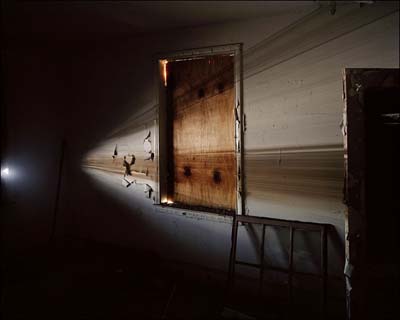  
Minor White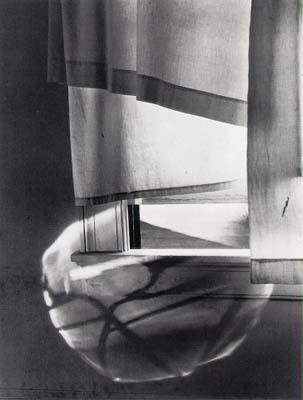 
Francoise Huguier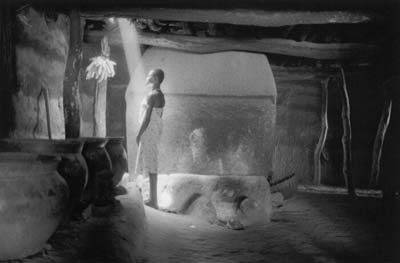 
Marko Georgiev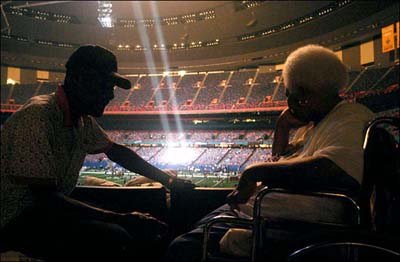 
Lee Friedlander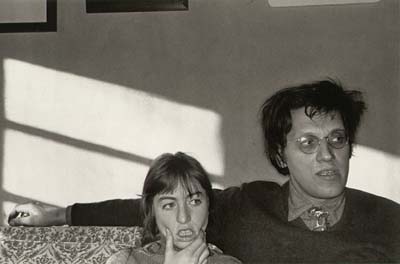 